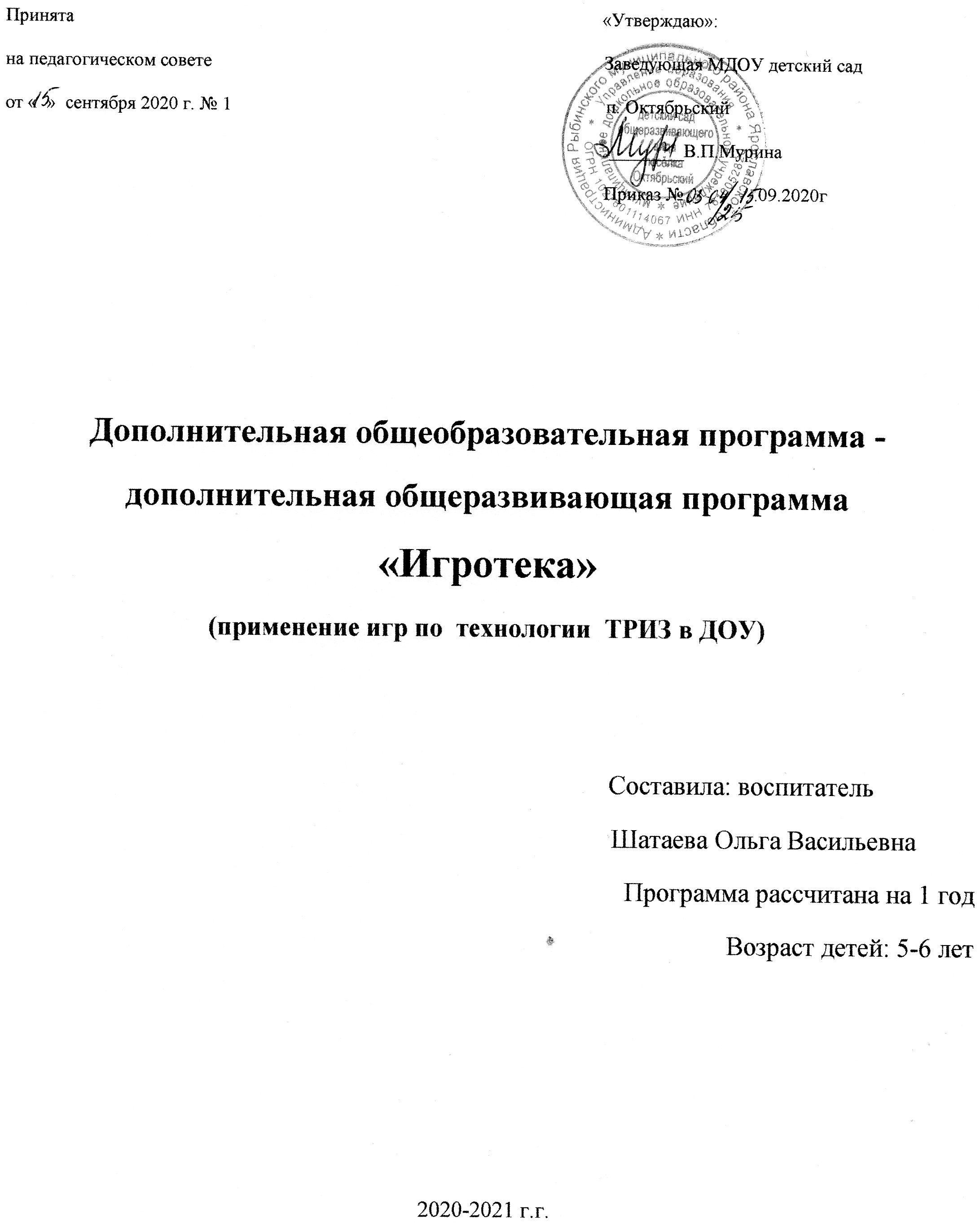 Целевой раздел программы.Пояснительная записка.Современное общество предъявляет новые требования к системе образования подрастающего поколения и в том числе к первой его ступени – дошкольному образованию. Одна из первостепенных задач воспитания и обучения в дошкольных учреждениях, согласно вступившему в силу ФГОС - воспитание нового поколения детей, обладающих высоким творческим потенциалом. Но проблема заключается не в поиске одарённых, гениальных детей, а целенаправленном формировании творческих способностей, развитии нестандартного видения мира, нового мышления у всех детей посещающих детские сады. Дошкольный возраст уникален, поскольку как сформируется ребёнок, такова будет его жизнь. Именно поэтому важно не упустить этот период для раскрытия творческого потенциала каждого ребёнка. Ум детей не ограничен «глубоким образом жизни» и традиционными представлениями о том, как всё должно быть. Это позволяет им изобретать, быть непосредственными и непредсказуемыми, замечать то, на что мы взрослые давно не обращаем внимание. Практика показала, что с помощью традиционных форм работы нельзя в полной мере решить эту проблему. Необходимо применение новых форм, методов и технологий. Одной из эффективных педагогических технологий для развития творчества у детей является ТРИЗ - Теория решения изобретательских задач. Она возникла в нашей стране в 50-х годах усилиями выдающегося российского учёного, изобретателя, писателя – фантаста Генриха Сауловича Альтшуллера. ТРИЗ представляет собой уникальный инструмент для поиска оригинальных идей, развития творческой личности, доказательством того, что творчеству можно и нужно обучать. В детские сады технология ТРИЗ пришла в 80-х годах. Но, несмотря на это и сейчас остаётся актуальной и востребованной педагогической технологией.  В основе ТРИЗ- педагогики лежат :РТВ - развитие творческого воображения ;ОТСМ - общая теория сильного мышления; ТРТЛ- теория развития творческой личности. ТПФ- типовые приемы фантазированияАдаптированная к дошкольному возрасту, технология ТРИЗ позволяет воспитывать и обучать ребёнка под девизом «Творчество во всём». Исходным положением концепции ТРИЗ по отношению к дошкольнику является принцип природосообразности обучения. Обучая ребенка, педагог должен идти от его природы. А также положение Л. С. Выготского о том, что дошкольник принимает программу обучения в той мере, в какой она становится его собственной. Цели и задачи. Цель:  Развитие с одной стороны таких качеств мышления, как гибкость, подвижность, системность, диалектичность, а с другой стороны поисковой активности, стремления к новизне, развитие речи и творческого воображения. Задачи:Развитие способностей ребенка:фантазироватьмыслить системно и вариативно устанавливать причинно-следственные связисравнивать объекты, устранять противоречияанализировать и обобщатьвладеть арсеналом способов решения задач и умение находить выход из любой житейской ситуации - Основная задача использования методики ТРИЗ в дошкольном возрасте – это привить ребенку радость творческих открытий. - Расширение индивидуального опыта ребёнка и организация детской деятельности. - Расширение  кругозора и словарного запаса детей.  - Предоставление дошкольникам возможности успешной самореализации в разных видах деятельности. - Создание условий для исследовательской активности детей.Актуальность В последнее время многие педагоги заинтересовались идеями ТРИЗ – педагогики, т. к. в современном образовании остро стоит задача воспитания творческой личности, подготовленной к стабильному решению нестандартных задач в различных областях деятельности. Дошкольный возраст является уникальным по свой значимости для всей последующей жизни, поэтому особенно важно не упустить этот период для раскрытия творческого потенциала каждого ребенка. Использование адаптированной к дошкольному возрасту методики ТРИЗ позволит воспитать и обучать ребенка под девизом «Творчество во всем!» ТРИЗ для дошкольников: - это система коллективных игр, занятий, призванных не изменять основную программу, а максимально увеличить её эффективность. - это «управляемый процесс создания нового, соединяющий в себе точный расчёт, логику, интуицию», так считал основатель теории Г.С.Альтшуллер. При использовании элементов ТРИЗ заметно активизируется творческая и мыслительная активность у детей, так как ТРИЗ учит мыслить широко, с пониманием происходящих процессов и находить своё решение проблемы. Изобретательство выражается в творческой фантазии, придумывании чего-то, что потом выразится в различных видах детской деятельности – игровой, речевой, художественном творчестве и др.Применение ТРИЗ в обучении дошкольников позволяет вырастить из детей настоящих выдумщиков, которые во взрослой жизни становятся изобретателями, генераторами новых идей. Также ТРИЗ – технология развивает такие нравственные качества, как умение радоваться успехам других, желание помочь, стремление найти выход из затруднительного положения. Главное отличие технологии ТРИЗ от классического подхода к дошкольному развитию – это дать детям возможность самостоятельно находить ответы на вопросы, решать задачи, анализировать, а не повторять сказанное взрослыми. ТРИЗ – технология, как универсальный инструментарий можно использовать практически во всех видах деятельности (как в образовательной так и в играх и режимных моментах). Это позволяет формировать единую, гармоничную, научно обоснованную модель мира в сознание ребёнка дошкольника. Создаётся ситуация успеха, идёт взаимообмен результатами решения, решение одного ребёнка активизирует мысль другого, расширяет диапазон воображения, стимулирует его развитие. Технология даёт возможность каждому ребёнку проявить свою индивидуальность, учит дошкольников нестандартному мышлению.Методы: В арсенале технологии ТРИЗ существует множество методов, которые хорошо зарекомендовали себя в работе с детьми дошкольного возраста. В детских садах используются следующие методы ТРИЗ - Метод мозгового штурма. Это оперативный метод решения проблемы на основе стимулирования творческой активности, при котором участникам обсуждения предлагают высказать как можно большее количество вариантов решений, в том числе самых фантастичных. Затем из общего числа высказанных идей отбирают наиболее удачные, которые могут быть использованы на практике. - Метод каталога. Метод позволяет в большей степени решить проблему обучения дошкольников творческому рассказыванию. - Метод фокальных объектов. Сущность данного метода в перенесение свойств одного объекта или нескольких на другой. Этот метод позволяет не только развивать воображение, речь, фантазию, но и управлять своим мышлением. - Метод «Системный анализ». Метод помогает рассмотреть мир в системе, как совокупность связанных между собой определенным образом элементов, удобно функционирующих между собой. Его цель – определить роль и место объектов, и их взаимодействие по каждому элементу. - Метод морфологического анализа. В работе с дошкольниками этот метод очень эффективен для развития творческого воображения, фантазии, преодоления стереотипов. Суть его заключается в комбинировании разных вариантов характеристик определённого объекта при создании нового образа этого объекта. - Метод обоснования новых идей «Золотая рыбка». Суть метода заключается в том, чтобы разделить ситуации на составляющие (реальную и фантастическую), с последующим нахождением реальных проявлений фантастической составляющей. - Метод ММЧ (моделирования маленькими человечками), моделирование процессов, происходящих в природном и рукотворном мире между веществами (твердое – жидкое – газообразное). - Мышление по аналогии. Так как аналогия - это сходство предметов и явлений по каким-либо свойствам и признакам, надо сначала научить детей определять свойства и признаки предметов, научить их сравнивать и классифицировать - Типовые приёмы фантазирования (ТПФ). Чтобы у ребёнка развить фантазию вводят в помощь шесть волшебников. Цель волшебников – изменить свойства объекта. Приёмы волшебства: увеличение-уменьшение, деление-объединение, преобразование признаков времени, оживление-окаменение, специализация-универсализация, наоборот. Занятия с применением методов ТРИЗ проводятся, как поиск истины и сути, подведение ребенка к проблеме и совместного поиска ее разрешения.Содержательный раздел.План работы занятий:Работа с родителями -информация на стенде «Учимся фантазировать вместе с ребенком».- памятка «Признаки объектов»- Консультации:    -« ТРИЗ на прогулке»;- «Гимнастика для мозга»,-«Творчество с ТРИЗ».3.Ожидаемые результаты:Увеличится число детей имеющих высокий уровень в социально – личностного, интеллектуального, творческого развития.Социально – личностная сфера: готовность и способность к саморазвитию и личностному самоопределению, сформированность мотивации к обучению и целенаправленной познавательной деятельности, развитие системы значимых социальных и межличностных отношений, ценностно-смысловых установок, отражающих личностные и гражданские позиции в деятельности, социальные компетенции, правосознание, способность ставить цели и строить жизненные планы, приспособленность к новым ситуациям, инициатива, способность доводить дело до конца, достигать высокого уровня, стремление отстаивать свои идеи, лидерство, широта интересов.Интегративные характеристики: Развитое любопытство, сверхчувствительность к проблемам способность к прогнозированию, богатый словарный запас, способность к оценке.Интеллектуальная сфера: Острота, оригинальность, гибкость мышления, наблюдательность, любознательность, умение хорошо излагать свои мысли, способность к практическому приложению знаний, способность к решению задач, продуктивность, высокая концентрация внимания, память.Творческая сфера:Пытливость, любознательность, изобретательность в играх, в выполнении творческих задач, в решении проблем, в использовании материалов и идей, гибкости, способности прогнозировать оригинальные идеи и находить оригинальный результат, склонность к завершенности и точности художественно – прикладных занятиях и играх.Организационный раздел.Режим занятий: 1 раз в неделю – четверг 15.25 – 15.55Список детей:Воспитанники старшей группы №4:Ашихмина ДарьяАшихмин КириллБерезин СергейБуренева ТаисияВакуленко ЕваВетвикова ВикторияИльина ДаринаКузнецова УльянаМухина МиланаОрехова ВераПоздняков АрсенийПонакушин АртемСоколова ЕкатеринаТимофеев РостиславШирокова ДианаФормы и технологии организации учебного процесса:Для этого необходимо: – организовать проведение занятий таким образом, чтобы они органично вписывались в естественную жизнь детей, а не принимали «академический» характер;– в конце занятий следует выделять этап «Подведение итогов» для обучения детей навыку рефлексивного анализа (Чем занимались? Что узнали нового? Что было самым интересным? Что осталось непонятным? и др.).Итоги подводятся в самых разнообразных формах: в виде игр «Интервью» «Копилка новостей», «Доскажи предложение» и др., обсуждения планов на будущее («Вот мы сегодня узнали о …, а в следующий раз узнаем еще и о …»), продуктивной деятельности и обсуждения полученных работ и др. При этом желательно обеспечить естественный переход детей к другим видам деятельности, связав содержание занятия с последующими режимными моментами. – иметь специальную игрушку – героя занятий, которая «помогает» воспитателю. От лица игрушки задаются проблемные вопросы, с ней проводятся обучающие диалоги по теме занятия; Игрушка активно выражает свое мнение, спрашивает и уточняет непонятное, порой ошибается, запутывается, не понимает. Детское стремление общаться и помогать игрушке существенно увеличивает активность и заинтересованность. Основное требование при выборе игрушки: необычность и оригинальность. Это может быть перчаточная кукла, интересный воздушный шарик, «головоног», «кубарик», «лошарик» и т. п. После «Подведения итогов» дети расстаются с игрушкой до следующего занятия. – проводить познавательные упражнения на втором году обучения не только как коллективные, но и как индивидуальные на любом окружающем материале. Эти упражнения также можно рекомендовать родителям для развивающего общения с детьми. – быть готовым использовать «тризовский» подход в повседневном взаимодействии с детьми, уметь самостоятельно подмечать и стремиться разрешать противоречия, уметь системно воспринимать и анализировать ситуации, уметь генерировать различные варианты решения задач.-  использовать в организации занятий ИКТ технологии: мультимедийные презентации, видео материалы, музыкальное сопровождение.Методическое обеспечение- рабочие тетради для детей- Многофункциональное дидактическое пособие Круги Луллия.- Комплекты игр для Кругов Луллия,- Наборы карточек и сюжетных картинок для игр ТРИЗ.- Главный герой –Буратино, гном  Перепут, королева Живой природы, королева Неживой природы, королева Изобретений (рукотворный мир)-Настольная игра «Умные помощники» (развитие представления детей о возможностях анализаторов и определения признаков объектов)- Картотека игр : «Умные игры».-Комплект методической литературы,-Ноутбук, телевизор, магнитофон, проектор.-д.и. Загадочные прятки,-д.и «Маленькие человечки»,-д.и. «Что изменилось»- комплект «Признаки объектов».- Пособие «Модель мира».- Картотека игр «Гимнастика для мозга».- Пальчиковый твистер.- пособие «Системный оператор».Список литературы и источники.Сидорчук Т.А., Лелюх С.В.    Обучение дошкольников составлению логических рассказов по серии картинок: Методическое пособие.-М.:АРКТИ, 2017.-28с.ил.- (Растем умными (Технология ТРИЗ)).Сидорчук Т.А., Лелюх С.ВПознаём мир и фантазируем с кругами Луллия: Практическое пособие для занятий с детьми 3-7 лет.- М.:АРКТИ, 2018.- 40с.: ил. (Растем умными (Технология ТРИЗ)).Формирование целостной картины мира у детей. Занятия с применением технологии ТРИЗ. Вторая младшая группа /авт- сост. О.М.Подгорных. – ИЗД.2-е, испр. – Волгоград:Учитель. – 123с.С. И. Гин. «Занятия по ТРИЗ в детском саду. Пособие для педагогов дошкольных учреждений»\ С.И. Гин. – Минск: ИВЦ Минфина, 2007.-112с.Гин А.А. «Да» и «нет» говорите…//Педагогика+ТРИЗ: сб. статей для учителей, воспитателей и менеджеров образования, выпуск 2. – Гомель: ИПП «Сож», 1997Ушакова О.С. Программа развития речи детей дошкольного возраста в детском саду. - М.: изд. РАО, 1994«Калейдоскоп мышления»/авт.- сост.Елена Рябинина. Гин Светлана Ивановна Редактор: Мельников Дмитрий Анатольевич."Триз-педагогика для малышей. Конспекты занятий для воспитателей и родителей».- Издательство: КТК Галактика, 2018 г/
Сидорчук Т.А. Я познаю мир. Методический комплекс по освоению детьми способов познания. – АО «Первая образцовая типография», филиал «УЛЬЯНОВСКИЙ ДОМ ПЕЧАТИ», 2015. ПРОГРАММА «УМКА» - ТРИЗ (Л. М. Курбатова и др.)http://triz-plus.ru/http://vytvoryandia.ru/https://vk.com/triz_tormashkiМесяцСроки проведенияТемаТемаЗадачиЗадачикраткоесодержание деятельностикраткоесодержание деятельностисентябрьДиагностика познавательных процессов воспитанниковДиагностика познавательных процессов воспитанниковДиагностика познавательных процессов воспитанниковДиагностика познавательных процессов воспитанниковДиагностика познавательных процессов воспитанниковДиагностика познавательных процессов воспитанниковДиагностика познавательных процессов воспитанниковсентябрь Завести с детьми рабочие тетради. Завести с детьми рабочие тетради. Завести с детьми рабочие тетради. Завести с детьми рабочие тетради. Завести с детьми рабочие тетради. Завести с детьми рабочие тетради. Завести с детьми рабочие тетради.сентябрьИгра  Загадочные прятки.Цель: -закреплять значение имен  признаков и сами признаки, учить подбирать сравнения, расширять словарный запас детей,Цель: -закреплять значение имен  признаков и сами признаки, учить подбирать сравнения, расширять словарный запас детей,Ход: детям раздаются карточки (планшет), на них в центре стоит знак вопроса, нужно выбрать объект для описания. В других ячейках указаны значки с именами признаков. Например: Что может быть по форме овал- как яйцо(карточка), по цвету как солнце, по вкусу как брусника? Карточка ответ в центре – лимон. В ходе игр дети учатся составлять загадки.Ход: детям раздаются карточки (планшет), на них в центре стоит знак вопроса, нужно выбрать объект для описания. В других ячейках указаны значки с именами признаков. Например: Что может быть по форме овал- как яйцо(карточка), по цвету как солнце, по вкусу как брусника? Карточка ответ в центре – лимон. В ходе игр дети учатся составлять загадки.Ход: детям раздаются карточки (планшет), на них в центре стоит знак вопроса, нужно выбрать объект для описания. В других ячейках указаны значки с именами признаков. Например: Что может быть по форме овал- как яйцо(карточка), по цвету как солнце, по вкусу как брусника? Карточка ответ в центре – лимон. В ходе игр дети учатся составлять загадки.ОКТЯБРЬ1-я неделяСказка «Три поросенка»Модификация сказки с использованием методов типовых приемов фантазирования.Развивать творческое воображение, способствовать приобретению умений видоизменять, развивать речь детей, умение и желание составлять логически завершенный рассказ.Развивать творческое воображение, способствовать приобретению умений видоизменять, развивать речь детей, умение и желание составлять логически завершенный рассказ.Ход:-сказочный сундучок,-различные игрушки из театрального уголка, по желанию дети могут сами выбрать персонаж. -повторение классического варианта сказки.-введение нового героя, дать герою  способности(по выбору детей)Модификация сказки с новыми героями и условиями.-предложить детям переименовать сказку.Ход:-сказочный сундучок,-различные игрушки из театрального уголка, по желанию дети могут сами выбрать персонаж. -повторение классического варианта сказки.-введение нового героя, дать герою  способности(по выбору детей)Модификация сказки с новыми героями и условиями.-предложить детям переименовать сказку.Ход:-сказочный сундучок,-различные игрушки из театрального уголка, по желанию дети могут сами выбрать персонаж. -повторение классического варианта сказки.-введение нового героя, дать герою  способности(по выбору детей)Модификация сказки с новыми героями и условиями.-предложить детям переименовать сказку.ОКТЯБРЬ2-я неделяИгра «Чем (кем) был, Чем (кем) стал»Цель: развивать у детей умение видеть предметы и их признаки в развитииЦель: развивать у детей умение видеть предметы и их признаки в развитииВремя влияет на многие объекты природы. Мы легко можем понять, что собака раньше была щенком, но будем долго вспоминать, кем или чем раньше была черепашка. Воспитатель называет любой объект живой природы. Дети говорят, чем (кем) он был, чем (кем) стал. Например цветок – он был семечком, а стал букетом.Время влияет на многие объекты природы. Мы легко можем понять, что собака раньше была щенком, но будем долго вспоминать, кем или чем раньше была черепашка. Воспитатель называет любой объект живой природы. Дети говорят, чем (кем) он был, чем (кем) стал. Например цветок – он был семечком, а стал букетом.Время влияет на многие объекты природы. Мы легко можем понять, что собака раньше была щенком, но будем долго вспоминать, кем или чем раньше была черепашка. Воспитатель называет любой объект живой природы. Дети говорят, чем (кем) он был, чем (кем) стал. Например цветок – он был семечком, а стал букетом.ОКТЯБРЬ3-я неделяВолшебные кольцаТема ОсеньПредложить игровые тренинги с  кольцами Луллия,Предложить игровые тренинги с  кольцами Луллия,-внутренний круг –элементы живой природы(лист, капля, гриб и т.д)- средний круг (дерево, туча, пенек,- природные сообщества и явления (красивый осенний лес. Картина с дождем, лесная поляна)-внутренний круг –элементы живой природы(лист, капля, гриб и т.д)- средний круг (дерево, туча, пенек,- природные сообщества и явления (красивый осенний лес. Картина с дождем, лесная поляна)-внутренний круг –элементы живой природы(лист, капля, гриб и т.д)- средний круг (дерево, туча, пенек,- природные сообщества и явления (красивый осенний лес. Картина с дождем, лесная поляна)ОКТЯБРЬ4-я неделяИгры «Гимнастика для мозга»Цель: развитие внимания, задействовать оба полушария мозга при выполнении упражнений, научить и предложить детям играть дома и в саду.Цель: развитие внимания, задействовать оба полушария мозга при выполнении упражнений, научить и предложить детям играть дома и в саду.Ход: указательным и средним пальцем одной руки показывайте ножки, большой палец, указательный и мизинец другой руки делают рожки и др.  (Картотека игр «Гимнастика для мозга»). - пальчиковый твистер.Ход: указательным и средним пальцем одной руки показывайте ножки, большой палец, указательный и мизинец другой руки делают рожки и др.  (Картотека игр «Гимнастика для мозга»). - пальчиковый твистер.Ход: указательным и средним пальцем одной руки показывайте ножки, большой палец, указательный и мизинец другой руки делают рожки и др.  (Картотека игр «Гимнастика для мозга»). - пальчиковый твистер.НОЯБРЬ1-я неделяФантазируем и собираем Цель: формировать у детей навык переносить свойства одного предмета на другой, закрепить системное видение окружающего мираЦель: формировать у детей навык переносить свойства одного предмета на другой, закрепить системное видение окружающего мираБеседа «Что будет если»: - например, потолок в дырочку,(обсуждение: почему?)- усвоение понятий мокрый – холодный. Перенести свойства предметов на игрушки, например кукла –мокрая- на кольцах Луллия расположить членов семьи и домашних питомцев, на втором кольце окружающий мир: лес, детский сад, дом, магазин и т.д. Каждому персонажу найти то место, где они бывают днем, ночью и т.д. Ребенок объясняет свой выбор. Случайное совпадение, например. Кошка –в детском саду. Плохо? Хорошо?Беседа «Что будет если»: - например, потолок в дырочку,(обсуждение: почему?)- усвоение понятий мокрый – холодный. Перенести свойства предметов на игрушки, например кукла –мокрая- на кольцах Луллия расположить членов семьи и домашних питомцев, на втором кольце окружающий мир: лес, детский сад, дом, магазин и т.д. Каждому персонажу найти то место, где они бывают днем, ночью и т.д. Ребенок объясняет свой выбор. Случайное совпадение, например. Кошка –в детском саду. Плохо? Хорошо?Беседа «Что будет если»: - например, потолок в дырочку,(обсуждение: почему?)- усвоение понятий мокрый – холодный. Перенести свойства предметов на игрушки, например кукла –мокрая- на кольцах Луллия расположить членов семьи и домашних питомцев, на втором кольце окружающий мир: лес, детский сад, дом, магазин и т.д. Каждому персонажу найти то место, где они бывают днем, ночью и т.д. Ребенок объясняет свой выбор. Случайное совпадение, например. Кошка –в детском саду. Плохо? Хорошо?НОЯБРЬ2-я неделя««Что будет, если…».Цель: на развитие мышления, речи, гибкость ума, воображения, знакомят со свойствами предметов, окружающим миром.Цель: на развитие мышления, речи, гибкость ума, воображения, знакомят со свойствами предметов, окружающим миром. Правила игры. Эта игра построена на вопросах и ответах. «Что будет, если в ванну с водой упадет бумага, камень, жук?», «Что будет, если летом пойдет снег?» Вопросы могут быть разными — как житейские, так и «фантазийные», например: «Что будет, если ты окажешься на Солнце?» Ход игры: Воспитатель задаёт вопрос ребёнку «Что будет, если в ванну с водой упадёт бумага » .Ребенок отвечает бумага намокнет, растает, поплывёт Правила игры. Эта игра построена на вопросах и ответах. «Что будет, если в ванну с водой упадет бумага, камень, жук?», «Что будет, если летом пойдет снег?» Вопросы могут быть разными — как житейские, так и «фантазийные», например: «Что будет, если ты окажешься на Солнце?» Ход игры: Воспитатель задаёт вопрос ребёнку «Что будет, если в ванну с водой упадёт бумага » .Ребенок отвечает бумага намокнет, растает, поплывёт Правила игры. Эта игра построена на вопросах и ответах. «Что будет, если в ванну с водой упадет бумага, камень, жук?», «Что будет, если летом пойдет снег?» Вопросы могут быть разными — как житейские, так и «фантазийные», например: «Что будет, если ты окажешься на Солнце?» Ход игры: Воспитатель задаёт вопрос ребёнку «Что будет, если в ванну с водой упадёт бумага » .Ребенок отвечает бумага намокнет, растает, поплывётНОЯБРЬ3-я неделяПротиворечия в ситуацияхПобуждать детей к выделению противоречий в различных жизненных ситуациях.Побуждать детей к выделению противоречий в различных жизненных ситуациях.- болеть хорошо или плохо- Игровая ситуация «Большие – маленькие»: подвести детей к тому что одно и тоже может быть большим и маленьким, например для слона собака – маленькая, а для вас большая.- болеть хорошо или плохо- Игровая ситуация «Большие – маленькие»: подвести детей к тому что одно и тоже может быть большим и маленьким, например для слона собака – маленькая, а для вас большая.- болеть хорошо или плохо- Игровая ситуация «Большие – маленькие»: подвести детей к тому что одно и тоже может быть большим и маленьким, например для слона собака – маленькая, а для вас большая.НОЯБРЬ4-я неделя Забавные растенияОзнакомить детей с символической аналогией, дать первоначальные понятия о приеме «наоборот», закрепить умение пользоваться Кругами ЛуллияОзнакомить детей с символической аналогией, дать первоначальные понятия о приеме «наоборот», закрепить умение пользоваться Кругами Луллия1-е кольцо дикорастущие и культурные растения знакомые детям, 2-е – среда(лес, поле, сад). 3-е – символические аналоги выбранных растений по цвету и по форме(тень-дурдлы)-игровая ситуация «Наоборот» игрушка «Буратино все делает наоборот: в лесу копает картошку, в огороде собирает грибы. 1-е кольцо дикорастущие и культурные растения знакомые детям, 2-е – среда(лес, поле, сад). 3-е – символические аналоги выбранных растений по цвету и по форме(тень-дурдлы)-игровая ситуация «Наоборот» игрушка «Буратино все делает наоборот: в лесу копает картошку, в огороде собирает грибы. 1-е кольцо дикорастущие и культурные растения знакомые детям, 2-е – среда(лес, поле, сад). 3-е – символические аналоги выбранных растений по цвету и по форме(тень-дурдлы)-игровая ситуация «Наоборот» игрушка «Буратино все делает наоборот: в лесу копает картошку, в огороде собирает грибы. ДЕКАБРЬ1-я неделя«Кто? Что? Откуда? Почему?- учить детей создавать системный рассказ об объекте,- знакомство с системным оператором, с помощью которого развивать у детей системное мышление и учим познавать окружающий мир и мир природы.- учить детей создавать системный рассказ об объекте,- знакомство с системным оператором, с помощью которого развивать у детей системное мышление и учим познавать окружающий мир и мир природы.Работа по использованию метода ТРИЗ «Системный оператор» осуществляется с помощью таблицы, которая носит название «системный оператор». А поскольку в ТРИЗе все волшебно и загадочно, то для детей это «Волшебный экран», который состоит из девяти окошек.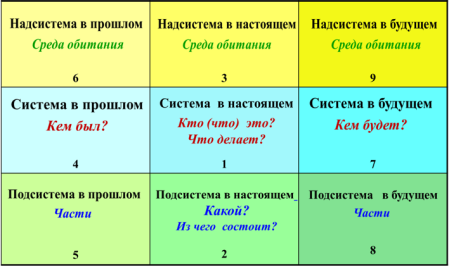 В каждом окошке находится какая – то загадка или тайна:В окошке №1 находится то, что нас окружает. Это что – то нужно узнать и ответить   на вопрос: «Кто (что) это? Что делает?В окошке № 2 – это что-то нужно внимательно рассмотреть, чтобы   рассказать: какое оно, из чего состоит?В окошке № 3 мы должны подумать и сказать, где живет или находится объект?В окошке № 4 познакомимся с прошлым объекта.В окошке № 5 мы узнаем, каким он был раньше, из чего состоял.В окошке № 6 – где он жил в прошлом.В окошке № 7 представим, каким он может быть в будущем.В окошке № 8 – из чего он будет состоять в будущем.В окошке № 9 – где он может жить или находиться в будущем.В старшем дошкольном возрасте начинаем работу с полной версии «системного оператора» - «девятиэкранника». Составляя «Волшебный экран», мы с детьми играем. Но выполняя игровые действия, мы обязательно соблюдаем алгоритм деятельности «мыслительные шаги»:- выбирается объект и перечисляются его разнообразные свойства и признаки.- определяется подсистема природного объекта (дети определяют, из каких частей он состоит);- определяется надсистема объекта (его видовая принадлежность по месту обитания; по классу или группе, к которым он относится);- рассматривается процесс развития объекта в прошлом (выясняем историю возникновения данного объекта);- рассматривается развитие объекта в будущем (детям предоставляется возможность представить себе, каким объект станет: его функции, внешний вид, как он будет называться и т. п.)Работа по использованию метода ТРИЗ «Системный оператор» осуществляется с помощью таблицы, которая носит название «системный оператор». А поскольку в ТРИЗе все волшебно и загадочно, то для детей это «Волшебный экран», который состоит из девяти окошек.В каждом окошке находится какая – то загадка или тайна:В окошке №1 находится то, что нас окружает. Это что – то нужно узнать и ответить   на вопрос: «Кто (что) это? Что делает?В окошке № 2 – это что-то нужно внимательно рассмотреть, чтобы   рассказать: какое оно, из чего состоит?В окошке № 3 мы должны подумать и сказать, где живет или находится объект?В окошке № 4 познакомимся с прошлым объекта.В окошке № 5 мы узнаем, каким он был раньше, из чего состоял.В окошке № 6 – где он жил в прошлом.В окошке № 7 представим, каким он может быть в будущем.В окошке № 8 – из чего он будет состоять в будущем.В окошке № 9 – где он может жить или находиться в будущем.В старшем дошкольном возрасте начинаем работу с полной версии «системного оператора» - «девятиэкранника». Составляя «Волшебный экран», мы с детьми играем. Но выполняя игровые действия, мы обязательно соблюдаем алгоритм деятельности «мыслительные шаги»:- выбирается объект и перечисляются его разнообразные свойства и признаки.- определяется подсистема природного объекта (дети определяют, из каких частей он состоит);- определяется надсистема объекта (его видовая принадлежность по месту обитания; по классу или группе, к которым он относится);- рассматривается процесс развития объекта в прошлом (выясняем историю возникновения данного объекта);- рассматривается развитие объекта в будущем (детям предоставляется возможность представить себе, каким объект станет: его функции, внешний вид, как он будет называться и т. п.)Работа по использованию метода ТРИЗ «Системный оператор» осуществляется с помощью таблицы, которая носит название «системный оператор». А поскольку в ТРИЗе все волшебно и загадочно, то для детей это «Волшебный экран», который состоит из девяти окошек.В каждом окошке находится какая – то загадка или тайна:В окошке №1 находится то, что нас окружает. Это что – то нужно узнать и ответить   на вопрос: «Кто (что) это? Что делает?В окошке № 2 – это что-то нужно внимательно рассмотреть, чтобы   рассказать: какое оно, из чего состоит?В окошке № 3 мы должны подумать и сказать, где живет или находится объект?В окошке № 4 познакомимся с прошлым объекта.В окошке № 5 мы узнаем, каким он был раньше, из чего состоял.В окошке № 6 – где он жил в прошлом.В окошке № 7 представим, каким он может быть в будущем.В окошке № 8 – из чего он будет состоять в будущем.В окошке № 9 – где он может жить или находиться в будущем.В старшем дошкольном возрасте начинаем работу с полной версии «системного оператора» - «девятиэкранника». Составляя «Волшебный экран», мы с детьми играем. Но выполняя игровые действия, мы обязательно соблюдаем алгоритм деятельности «мыслительные шаги»:- выбирается объект и перечисляются его разнообразные свойства и признаки.- определяется подсистема природного объекта (дети определяют, из каких частей он состоит);- определяется надсистема объекта (его видовая принадлежность по месту обитания; по классу или группе, к которым он относится);- рассматривается процесс развития объекта в прошлом (выясняем историю возникновения данного объекта);- рассматривается развитие объекта в будущем (детям предоставляется возможность представить себе, каким объект станет: его функции, внешний вид, как он будет называться и т. п.)ДЕКАБРЬ2-я неделя «На что похоже» Рисование «Кляксография»Развивать ассоциативное мышление, закрепление признака «форма»Развивать ассоциативное мышление, закрепление признака «форма»Воспитатель: На что похожа колючка ежика? Дети: На иголки, на булавки, на гвозди. На стержни от ручки и т.дНа что похожа клякса?Воспитатель: На что похожа колючка ежика? Дети: На иголки, на булавки, на гвозди. На стержни от ручки и т.дНа что похожа клякса?Воспитатель: На что похожа колючка ежика? Дети: На иголки, на булавки, на гвозди. На стержни от ручки и т.дНа что похожа клякса?ДЕКАБРЬ3-я неделя«На что похоже» по признаку температураИгры на сравнение систем - развитие ассоциативного мышления.  Закрепление признака «температура»Игры на сравнение систем - развитие ассоциативного мышления.  Закрепление признака «температура»Ассоциации с использованием Кругов Луллия (треннинги)Внутренний круг- предметы окружающего мира (близкого окружения): сосулька, чайник, батарея, стол, кошка и т.д.Внешний круг: река, ледяной каток,  вулкан, мама с ребенком, дом и т.дАссоциации с использованием Кругов Луллия (треннинги)Внутренний круг- предметы окружающего мира (близкого окружения): сосулька, чайник, батарея, стол, кошка и т.д.Внешний круг: река, ледяной каток,  вулкан, мама с ребенком, дом и т.дАссоциации с использованием Кругов Луллия (треннинги)Внутренний круг- предметы окружающего мира (близкого окружения): сосулька, чайник, батарея, стол, кошка и т.д.Внешний круг: река, ледяной каток,  вулкан, мама с ребенком, дом и т.дДЕКАБРЬ4-я неделятренинг по признаку  «Изменения во времени»Формировать обобщенное понятие о том, что каждый объект изменяется во времени по-разному под воздействием разных условий, вызвать интерес ребенка к изменениям объекта во времени.Формировать обобщенное понятие о том, что каждый объект изменяется во времени по-разному под воздействием разных условий, вызвать интерес ребенка к изменениям объекта во времени. 1круг – времена года2круг- вид фруктового дерева (пособие 2 стр 19) 1круг – времена года2круг- вид фруктового дерева (пособие 2 стр 19) 1круг – времена года2круг- вид фруктового дерева (пособие 2 стр 19)ЯНВАРЬ1-я неделя«Что каким сьесть? Формировать чувственное познание мира, закрепить представление о функциональных возможностях окружающих предметов, частей своего тела.Повторение анализаторов органов чувств «Помощники умной головы»Формировать чувственное познание мира, закрепить представление о функциональных возможностях окружающих предметов, частей своего тела.Повторение анализаторов органов чувств «Помощники умной головы»Материалы: овощи и фрукты(свежие, вареные, сушенные, варенье).Что можно делать ногами? Что умеет делать голова?, руки, ноги и т.д.Предложить разложить продукты на две группы: можно есть сырыми и необходимо приготовить.Пробуем: один и тот же продукт пробуем в разном виде(соленый сушеный, вареный)-Настольная игра «Умные помощники» (развитие представления детей о возможностях анализаторов и определения признаков объектов)Материалы: овощи и фрукты(свежие, вареные, сушенные, варенье).Что можно делать ногами? Что умеет делать голова?, руки, ноги и т.д.Предложить разложить продукты на две группы: можно есть сырыми и необходимо приготовить.Пробуем: один и тот же продукт пробуем в разном виде(соленый сушеный, вареный)-Настольная игра «Умные помощники» (развитие представления детей о возможностях анализаторов и определения признаков объектов)Материалы: овощи и фрукты(свежие, вареные, сушенные, варенье).Что можно делать ногами? Что умеет делать голова?, руки, ноги и т.д.Предложить разложить продукты на две группы: можно есть сырыми и необходимо приготовить.Пробуем: один и тот же продукт пробуем в разном виде(соленый сушеный, вареный)-Настольная игра «Умные помощники» (развитие представления детей о возможностях анализаторов и определения признаков объектов)ЯНВАРЬ2-я неделя«Определи на ощупь». Признак «Рельеф»Развивать тактильные ощущения. Закреплять умения узнать предмет на ощупь и назвать его признаки.Развивать тактильные ощущения. Закреплять умения узнать предмет на ощупь и назвать его признаки.Тема: Признак «рельеф». важно научиться самостоятельно, находить и называть значения признака «рельеф». Задание № 1. «Ищем признак «рельеф» с помощником «умной головы». Предложить  найти признак «рельеф» в ближайшем окружении. В качестве помощника «умной головы» пригласить руки. Сопровождать поиски словами, обозначающие различные проявления степени рельефа. Подвести итог: во всех объектах можно найти различные значения степени данного признака. Например: колючий, гладкий, пушистый, шероховатый, мягкий, твердый, пупырчатый и т.д. Задание № 2. «У нас есть значок, который спрашивает про рельеф». Обсуждение как может выглядеть значок, обозначающий признак «рельефа». Начертите его на одной из карточек. Предложить детям от имени значка задать вопрос о его рельефе к какому-либо объекту. Например: «Ковер, какой ты по рельефу?», «Листик, какой ты по рельефу?» Пополнить копилку признаков значком «рельеф». С детьми нарисовать изображение признака «рельеф»Задание № 3. «По сказкам гуляю – «рельеф» определяю». При чтении литературных произведений и рассматривании сюжетных картин предложить ребенку ответить на вопрос по проявлению признака «рельеф». Например: «Какие по рельефу могут быть стены в старой избушке Бабы Яги?». «Какой по рельефу пол во дворце, где танцевала Золушка?». Предложите детям какие-либо творческие задачи бытового или сказочного плана, где изменение признака «рельеф» может быть средством решения. Реальная задача: «Зимой на остановке скользко, какие решения у тебя появятся, для того, чтобы люди не получили травму». Сказочная задача: «Колючий Ежик хотел попасть в гости к Кроту, но проход был очень узкий, как ему сохранить колючки и попасть в гости к другу?». В рабочей тетради наклеить сказочных героев, которые имеют отношения к разным проявлениям признака рельеф: Чебурашка, Динозаврик, Смешарики и т.д. Сделать схемы текстов творческих задач и возможных их решений. Тема: Признак «рельеф». важно научиться самостоятельно, находить и называть значения признака «рельеф». Задание № 1. «Ищем признак «рельеф» с помощником «умной головы». Предложить  найти признак «рельеф» в ближайшем окружении. В качестве помощника «умной головы» пригласить руки. Сопровождать поиски словами, обозначающие различные проявления степени рельефа. Подвести итог: во всех объектах можно найти различные значения степени данного признака. Например: колючий, гладкий, пушистый, шероховатый, мягкий, твердый, пупырчатый и т.д. Задание № 2. «У нас есть значок, который спрашивает про рельеф». Обсуждение как может выглядеть значок, обозначающий признак «рельефа». Начертите его на одной из карточек. Предложить детям от имени значка задать вопрос о его рельефе к какому-либо объекту. Например: «Ковер, какой ты по рельефу?», «Листик, какой ты по рельефу?» Пополнить копилку признаков значком «рельеф». С детьми нарисовать изображение признака «рельеф»Задание № 3. «По сказкам гуляю – «рельеф» определяю». При чтении литературных произведений и рассматривании сюжетных картин предложить ребенку ответить на вопрос по проявлению признака «рельеф». Например: «Какие по рельефу могут быть стены в старой избушке Бабы Яги?». «Какой по рельефу пол во дворце, где танцевала Золушка?». Предложите детям какие-либо творческие задачи бытового или сказочного плана, где изменение признака «рельеф» может быть средством решения. Реальная задача: «Зимой на остановке скользко, какие решения у тебя появятся, для того, чтобы люди не получили травму». Сказочная задача: «Колючий Ежик хотел попасть в гости к Кроту, но проход был очень узкий, как ему сохранить колючки и попасть в гости к другу?». В рабочей тетради наклеить сказочных героев, которые имеют отношения к разным проявлениям признака рельеф: Чебурашка, Динозаврик, Смешарики и т.д. Сделать схемы текстов творческих задач и возможных их решений. Тема: Признак «рельеф». важно научиться самостоятельно, находить и называть значения признака «рельеф». Задание № 1. «Ищем признак «рельеф» с помощником «умной головы». Предложить  найти признак «рельеф» в ближайшем окружении. В качестве помощника «умной головы» пригласить руки. Сопровождать поиски словами, обозначающие различные проявления степени рельефа. Подвести итог: во всех объектах можно найти различные значения степени данного признака. Например: колючий, гладкий, пушистый, шероховатый, мягкий, твердый, пупырчатый и т.д. Задание № 2. «У нас есть значок, который спрашивает про рельеф». Обсуждение как может выглядеть значок, обозначающий признак «рельефа». Начертите его на одной из карточек. Предложить детям от имени значка задать вопрос о его рельефе к какому-либо объекту. Например: «Ковер, какой ты по рельефу?», «Листик, какой ты по рельефу?» Пополнить копилку признаков значком «рельеф». С детьми нарисовать изображение признака «рельеф»Задание № 3. «По сказкам гуляю – «рельеф» определяю». При чтении литературных произведений и рассматривании сюжетных картин предложить ребенку ответить на вопрос по проявлению признака «рельеф». Например: «Какие по рельефу могут быть стены в старой избушке Бабы Яги?». «Какой по рельефу пол во дворце, где танцевала Золушка?». Предложите детям какие-либо творческие задачи бытового или сказочного плана, где изменение признака «рельеф» может быть средством решения. Реальная задача: «Зимой на остановке скользко, какие решения у тебя появятся, для того, чтобы люди не получили травму». Сказочная задача: «Колючий Ежик хотел попасть в гости к Кроту, но проход был очень узкий, как ему сохранить колючки и попасть в гости к другу?». В рабочей тетради наклеить сказочных героев, которые имеют отношения к разным проявлениям признака рельеф: Чебурашка, Динозаврик, Смешарики и т.д. Сделать схемы текстов творческих задач и возможных их решений. ЯНВАРЬ3-я неделя«Да – нетка»Повторить с  детьми с базовую игрой ТРИЗ на примере близкого окружения. Учить детей задавать вопросы.Повторить с  детьми с базовую игрой ТРИЗ на примере близкого окружения. Учить детей задавать вопросы. У меня в шкатулке спрятано…- можно кушать,-сладкое и т.д У меня в шкатулке спрятано…- можно кушать,-сладкое и т.д У меня в шкатулке спрятано…- можно кушать,-сладкое и т.дЯНВАРЬ4-я неделяПомощники «умной головы» - ушиЗакрепления признака «Звук»Закрепления признака «Звук»Тема: Признак «звук». Ребенку при обследовании объектов с помощью слухового анализатора важно научиться самостоятельно, находить и называть значения признака «звук». Сложность восприятия значений признака «звук», в том, что эти значения находятся в прямой зависимости от силы вибрации при взаимодействии двух объектов. По этой причине надо показывать эффекты, связанные с изменением силы и характера звука. Более ценно, не просто назвать, какой объект звучит, а описать признаки звуков. Например: звук металлофона может быть громким и резким или тихим и мелодичным, в зависимости от взаимодействия играющего и инструмента. Задание № 1. «Ищем признак «звук» с помощником «умной головы». Предложить детям найти признак «звук» в ближайшем окружении. В качестве помощника «умной головы» пригласить уши. Сопровождать поиски словами, обозначающие различные проявления звуков. Подвести итог: во всех объектах можно найти различные значения признака звук, если они соприкасаются друг с другом. Задание № 2. «У нас есть значок, который спрашивает про звук». Обсудить с детьми, как может выглядеть значок, обозначающий признак «звук». Начертите его на одной из карточек. Предложить самому ребенку от имени значка задать вопрос о звуке какого-либо объекта. Например: ложку резко положить в раковину, мы услышим стук, а сесть на старое кресло – услышим скрип. Обратите внимание, что нет объектов, которые бы не издавали звук. Просто наши помощники «умной головы» - уши не такие умелые, как уши некоторых других животных. Например: мышь слышит очень далеко приближающийся объект. Пополнить копилку признаков значком «звук». В рабочей тетради ребенка нарисовать значок, обозначающий звук и наклеить картинки объектов с различными значениями этого признака: качающийся лес, поющий или играющий на музыкальном инструменте человек и др. Задание № 3. «По сказкам гуляю – «звук» определяю» При чтении литературных произведений и рассматривании сюжетных картин предложить ребенку ответить на вопрос по проявлению признака «звук». Например: «Какой звук может быть у дудочки в сказке «Дудочка и кувшинчик»? «Если бы ты разговаривал с Головой из сказки «Руслан и Людмила», то какие звуковые ощущения ты бы получил?». Предложить детям какие-либо творческие задачи бытового или сказочного плана, где изменение признака «звук» может быть средством решения. Реальная задача: «Ты заблудился в лесу, и что бы делал, чтобы тебя быстро обнаружили?» Сказочная задача: «В сказке «Три орешка для Золушки» был охотник, который очень хорошо слышал, но у него заболели уши. Как сделать так, чтобы принц издалека услышал приближающую опасность?». В рабочей тетради наклеить сказочные объекты, которые имеют отношения к разным проявлениям признака звук: гусли – самогуды. Змей – Горыныч, Щука и др. Сделать схемы текстов творческих задач и возможных их решений. Тема: Признак «звук». Ребенку при обследовании объектов с помощью слухового анализатора важно научиться самостоятельно, находить и называть значения признака «звук». Сложность восприятия значений признака «звук», в том, что эти значения находятся в прямой зависимости от силы вибрации при взаимодействии двух объектов. По этой причине надо показывать эффекты, связанные с изменением силы и характера звука. Более ценно, не просто назвать, какой объект звучит, а описать признаки звуков. Например: звук металлофона может быть громким и резким или тихим и мелодичным, в зависимости от взаимодействия играющего и инструмента. Задание № 1. «Ищем признак «звук» с помощником «умной головы». Предложить детям найти признак «звук» в ближайшем окружении. В качестве помощника «умной головы» пригласить уши. Сопровождать поиски словами, обозначающие различные проявления звуков. Подвести итог: во всех объектах можно найти различные значения признака звук, если они соприкасаются друг с другом. Задание № 2. «У нас есть значок, который спрашивает про звук». Обсудить с детьми, как может выглядеть значок, обозначающий признак «звук». Начертите его на одной из карточек. Предложить самому ребенку от имени значка задать вопрос о звуке какого-либо объекта. Например: ложку резко положить в раковину, мы услышим стук, а сесть на старое кресло – услышим скрип. Обратите внимание, что нет объектов, которые бы не издавали звук. Просто наши помощники «умной головы» - уши не такие умелые, как уши некоторых других животных. Например: мышь слышит очень далеко приближающийся объект. Пополнить копилку признаков значком «звук». В рабочей тетради ребенка нарисовать значок, обозначающий звук и наклеить картинки объектов с различными значениями этого признака: качающийся лес, поющий или играющий на музыкальном инструменте человек и др. Задание № 3. «По сказкам гуляю – «звук» определяю» При чтении литературных произведений и рассматривании сюжетных картин предложить ребенку ответить на вопрос по проявлению признака «звук». Например: «Какой звук может быть у дудочки в сказке «Дудочка и кувшинчик»? «Если бы ты разговаривал с Головой из сказки «Руслан и Людмила», то какие звуковые ощущения ты бы получил?». Предложить детям какие-либо творческие задачи бытового или сказочного плана, где изменение признака «звук» может быть средством решения. Реальная задача: «Ты заблудился в лесу, и что бы делал, чтобы тебя быстро обнаружили?» Сказочная задача: «В сказке «Три орешка для Золушки» был охотник, который очень хорошо слышал, но у него заболели уши. Как сделать так, чтобы принц издалека услышал приближающую опасность?». В рабочей тетради наклеить сказочные объекты, которые имеют отношения к разным проявлениям признака звук: гусли – самогуды. Змей – Горыныч, Щука и др. Сделать схемы текстов творческих задач и возможных их решений. ФЕВРАЛЬ1-я неделя« ФЕВРАЛЬ2-я неделя«Я расту»Ознакомить детей с «моторчиком» собственного организма (сердцем), побуждать решать жизненные задачи, понимать формулировку противоречий, закрепить умение анализировать, что хорошо, что плохоОзнакомить детей с «моторчиком» собственного организма (сердцем), побуждать решать жизненные задачи, понимать формулировку противоречий, закрепить умение анализировать, что хорошо, что плохо«Волшебные часы»Стих. А. Барто «Я расту».Что будет если не перестать расти, делаем вывод, что человек растет не бесконечно. А если родители стали маленькими? Как ходить на работу.«Волшебные часы»Стих. А. Барто «Я расту».Что будет если не перестать расти, делаем вывод, что человек растет не бесконечно. А если родители стали маленькими? Как ходить на работу.«Волшебные часы»Стих. А. Барто «Я расту».Что будет если не перестать расти, делаем вывод, что человек растет не бесконечно. А если родители стали маленькими? Как ходить на работу.ФЕВРАЛЬ3-я неделяСоответствие – несоответствие в размерах,Модификация ситуации «стройка»Развивать воображение, побуждать к активизации познавательно – исследовательской и коммуникативной деятельностиРазвивать воображение, побуждать к активизации познавательно – исследовательской и коммуникативной деятельностиОбыгрывают с помощью вырезанных картинок ситуацию: машина маленькая, а шофер большой. Хорошо? Плохо? Вариант решения – нужна большая машина.-Чтение рассказа Н. Павловой «На машине», - д.и. Чем отличаются похожие предметы? Например домик для куклы, но пришел в гости большой медведь.Обыгрывают с помощью вырезанных картинок ситуацию: машина маленькая, а шофер большой. Хорошо? Плохо? Вариант решения – нужна большая машина.-Чтение рассказа Н. Павловой «На машине», - д.и. Чем отличаются похожие предметы? Например домик для куклы, но пришел в гости большой медведь.Обыгрывают с помощью вырезанных картинок ситуацию: машина маленькая, а шофер большой. Хорошо? Плохо? Вариант решения – нужна большая машина.-Чтение рассказа Н. Павловой «На машине», - д.и. Чем отличаются похожие предметы? Например домик для куклы, но пришел в гости большой медведь.ФЕВРАЛЬ4-я неделя«Едет, плавает, летает»-рисование функциональногоФантастическоготранспортаФормировать системный подход к окружающему транспорту, закреплять умение составлять символические изображения, Формировать системный подход к окружающему транспорту, закреплять умение составлять символические изображения, - загадки о транспорте,Работа с картинками: виды транспорта и карточки-отгадки: земля, небо, море, город.- дети собирают виды транспорта из палочек и кружков(блоки Дьенеша) (символические изображения). А что если заменить все круги квадратами? Сможет ли машина ехать? Приземлится самолет?- рисование, например машина, которая плавает и делает конфеты.( фантазии детей)- загадки о транспорте,Работа с картинками: виды транспорта и карточки-отгадки: земля, небо, море, город.- дети собирают виды транспорта из палочек и кружков(блоки Дьенеша) (символические изображения). А что если заменить все круги квадратами? Сможет ли машина ехать? Приземлится самолет?- рисование, например машина, которая плавает и делает конфеты.( фантазии детей)- загадки о транспорте,Работа с картинками: виды транспорта и карточки-отгадки: земля, небо, море, город.- дети собирают виды транспорта из палочек и кружков(блоки Дьенеша) (символические изображения). А что если заменить все круги квадратами? Сможет ли машина ехать? Приземлится самолет?- рисование, например машина, которая плавает и делает конфеты.( фантазии детей)МАРТ1-я неделя Волшебная страна и ее обитателиФормировать умение использовать знакомые приемы фантазирования, побуждать детей использовать ближайшие ресурсы в своем виде деятельностиФормировать умение использовать знакомые приемы фантазирования, побуждать детей использовать ближайшие ресурсы в своем виде деятельности-воспитатель вносит детям нарисованную «волшебную страну».-дети придумывают жителей страны, животных, описывают выдуманного героя.-необычный самолет: дети придумывают транспорт, что он делает, как на нем можно путешествовать по волшебной стране, -рефлексия – подвести детей к тому, что они были изобретателями.-воспитатель вносит детям нарисованную «волшебную страну».-дети придумывают жителей страны, животных, описывают выдуманного героя.-необычный самолет: дети придумывают транспорт, что он делает, как на нем можно путешествовать по волшебной стране, -рефлексия – подвести детей к тому, что они были изобретателями.-воспитатель вносит детям нарисованную «волшебную страну».-дети придумывают жителей страны, животных, описывают выдуманного героя.-необычный самолет: дети придумывают транспорт, что он делает, как на нем можно путешествовать по волшебной стране, -рефлексия – подвести детей к тому, что они были изобретателями.МАРТ2-я неделяПризнак «вес» Закрепление понятия признака «Вес» Закрепление понятия признака «Вес»Тема: Признак «вес». Вашему ребенку при обследовании объектов с помощью тактильного анализатора, важно научиться самостоятельно, находить и называть значения признака «вес». Обратите внимание, что значение данного признака более достоверно можно определить, используя руки в качестве весов. Сложность восприятия значений признака «вес», в том, что они познаются через сравнение. По этой причине с самого раннего детства надо развивать способности воспринимать признак «вес» относительно кого-нибудь или чего-нибудь. Например: «Мой самолет тяжелее, чем колесико от сломанной машины». «Мой папа сильный, потому что он может даже меня поднять, я для него легкий, а мама меня поднять не может, я для нее тяжелый». Задание № 1. «Ищем признак «вес» с помощником «умной головы». Предложите вашему малышу найти признак «вес» в объектах ближайшего окружения. В качестве помощника «умной головы» пригласить руки. Сопровождать поиски словами, обозначающие различные проявления веса. Подвести итог: все объекты имеют вес и они для кого-то легкие, для кого-то тяжелые. Два объекта, которые можно подержать в правой и левой руках можно сравнить по весу. Задание № 2. «У нас есть значок, который спрашивает о весе». Обсудите с ребенком, как может выглядеть значок, обозначающий признак «вес». Начертите его на одной из карточек. Предложите самому ребенку от имени значка задать вопрос о весе какого-либо объекта в сравнении с другими объектами. Например: «Горшок с цветком тяжелее, чем тарелочка, но легче чем стул воспитателя». В рабочей тетради ребенка нарисовать значок, обозначающий вес и наклеить картинки объектов с различными значениями этого признака. Поощрять ребенка выстраивать объекты по шкале увеличения веса слева направо, например, в строчку идут картинки: комар, мышка, еж, лиса, медведь, бегемот, кит. При рассказе о признаке веса этих объектов, можно использовать игру «Да-нет» на загаданный объект. Отгадывание идет по признаку веса, с использованием слов тяжелее – легче. Тема: Признак «вес». Вашему ребенку при обследовании объектов с помощью тактильного анализатора, важно научиться самостоятельно, находить и называть значения признака «вес». Обратите внимание, что значение данного признака более достоверно можно определить, используя руки в качестве весов. Сложность восприятия значений признака «вес», в том, что они познаются через сравнение. По этой причине с самого раннего детства надо развивать способности воспринимать признак «вес» относительно кого-нибудь или чего-нибудь. Например: «Мой самолет тяжелее, чем колесико от сломанной машины». «Мой папа сильный, потому что он может даже меня поднять, я для него легкий, а мама меня поднять не может, я для нее тяжелый». Задание № 1. «Ищем признак «вес» с помощником «умной головы». Предложите вашему малышу найти признак «вес» в объектах ближайшего окружения. В качестве помощника «умной головы» пригласить руки. Сопровождать поиски словами, обозначающие различные проявления веса. Подвести итог: все объекты имеют вес и они для кого-то легкие, для кого-то тяжелые. Два объекта, которые можно подержать в правой и левой руках можно сравнить по весу. Задание № 2. «У нас есть значок, который спрашивает о весе». Обсудите с ребенком, как может выглядеть значок, обозначающий признак «вес». Начертите его на одной из карточек. Предложите самому ребенку от имени значка задать вопрос о весе какого-либо объекта в сравнении с другими объектами. Например: «Горшок с цветком тяжелее, чем тарелочка, но легче чем стул воспитателя». В рабочей тетради ребенка нарисовать значок, обозначающий вес и наклеить картинки объектов с различными значениями этого признака. Поощрять ребенка выстраивать объекты по шкале увеличения веса слева направо, например, в строчку идут картинки: комар, мышка, еж, лиса, медведь, бегемот, кит. При рассказе о признаке веса этих объектов, можно использовать игру «Да-нет» на загаданный объект. Отгадывание идет по признаку веса, с использованием слов тяжелее – легче. Тема: Признак «вес». Вашему ребенку при обследовании объектов с помощью тактильного анализатора, важно научиться самостоятельно, находить и называть значения признака «вес». Обратите внимание, что значение данного признака более достоверно можно определить, используя руки в качестве весов. Сложность восприятия значений признака «вес», в том, что они познаются через сравнение. По этой причине с самого раннего детства надо развивать способности воспринимать признак «вес» относительно кого-нибудь или чего-нибудь. Например: «Мой самолет тяжелее, чем колесико от сломанной машины». «Мой папа сильный, потому что он может даже меня поднять, я для него легкий, а мама меня поднять не может, я для нее тяжелый». Задание № 1. «Ищем признак «вес» с помощником «умной головы». Предложите вашему малышу найти признак «вес» в объектах ближайшего окружения. В качестве помощника «умной головы» пригласить руки. Сопровождать поиски словами, обозначающие различные проявления веса. Подвести итог: все объекты имеют вес и они для кого-то легкие, для кого-то тяжелые. Два объекта, которые можно подержать в правой и левой руках можно сравнить по весу. Задание № 2. «У нас есть значок, который спрашивает о весе». Обсудите с ребенком, как может выглядеть значок, обозначающий признак «вес». Начертите его на одной из карточек. Предложите самому ребенку от имени значка задать вопрос о весе какого-либо объекта в сравнении с другими объектами. Например: «Горшок с цветком тяжелее, чем тарелочка, но легче чем стул воспитателя». В рабочей тетради ребенка нарисовать значок, обозначающий вес и наклеить картинки объектов с различными значениями этого признака. Поощрять ребенка выстраивать объекты по шкале увеличения веса слева направо, например, в строчку идут картинки: комар, мышка, еж, лиса, медведь, бегемот, кит. При рассказе о признаке веса этих объектов, можно использовать игру «Да-нет» на загаданный объект. Отгадывание идет по признаку веса, с использованием слов тяжелее – легче. МАРТ3-я неделяГенетическая линия. Прошлое предмета.Формировать генетический подход к окружающим предметам, побуждать детей находить ближайшие ресурсы, способствовать становлению умения решать противоречия, закрепить умение анализировать, что хорошо. Что плохо.?Формировать генетический подход к окружающим предметам, побуждать детей находить ближайшие ресурсы, способствовать становлению умения решать противоречия, закрепить умение анализировать, что хорошо. Что плохо.?- игра « Что было раньше». Воспитатель называет различные объекты, а дети коллективно отвечают, чем они были раньше или как появились. Например: птица – яйцо, платье – ткань, машина – телега, железо. Вывод: у любого предмета или существа есть прошлое (генетическая линия).- игра « Что было раньше». Воспитатель называет различные объекты, а дети коллективно отвечают, чем они были раньше или как появились. Например: птица – яйцо, платье – ткань, машина – телега, железо. Вывод: у любого предмета или существа есть прошлое (генетическая линия).- игра « Что было раньше». Воспитатель называет различные объекты, а дети коллективно отвечают, чем они были раньше или как появились. Например: птица – яйцо, платье – ткань, машина – телега, железо. Вывод: у любого предмета или существа есть прошлое (генетическая линия).МАРТ4-я неделяДомашние животные Закрепить понятие генетический подход (маленький – взрослый – старый), формировать умение ориентироваться в символах. Закрепить понятие генетический подход (маленький – взрослый – старый), формировать умение ориентироваться в символах. Работа с пособием «Системный оператор» - объекты домашние животные и птицы Работа с пособием «Системный оператор» - объекты домашние животные и птицы Работа с пособием «Системный оператор» - объекты домашние животные и птицыАПРЕЛЬ1-я неделяДомашние животные 2Закрепить знания о домашних животных, побуждать решать жизненные задачи, как реально, так и в области фантазии. Закрепить знания о домашних животных, побуждать решать жизненные задачи, как реально, так и в области фантазии.  Кольца Луллия «Домашние животные»Взрослые дом. Животные.Места, где они живут.Детеныши.Реальное сочетание и что если ….Прием «оживлялка» - нарисованные овалы превратить в детенышей или взрослых животных.Решение ситуаций:- собака хочет гулять. Как ей об этом сообщить хозяевам?- Собака в деревне на цепи, косточка лежит далеко. Что делать, как собаке достать кость?. Кольца Луллия «Домашние животные»Взрослые дом. Животные.Места, где они живут.Детеныши.Реальное сочетание и что если ….Прием «оживлялка» - нарисованные овалы превратить в детенышей или взрослых животных.Решение ситуаций:- собака хочет гулять. Как ей об этом сообщить хозяевам?- Собака в деревне на цепи, косточка лежит далеко. Что делать, как собаке достать кость?. Кольца Луллия «Домашние животные»Взрослые дом. Животные.Места, где они живут.Детеныши.Реальное сочетание и что если ….Прием «оживлялка» - нарисованные овалы превратить в детенышей или взрослых животных.Решение ситуаций:- собака хочет гулять. Как ей об этом сообщить хозяевам?- Собака в деревне на цепи, косточка лежит далеко. Что делать, как собаке достать кость?.АПРЕЛЬ2-я неделяФантазируем вместеФормировать умение создавать совершенно новый образ животного, объяснить полученный результат; развивать фантазию.Формировать умение создавать совершенно новый образ животного, объяснить полученный результат; развивать фантазию.- чтение стихотворения Чуковского К. «Закаляка». Дети выкладывают из различных частей животных свое животное. И  обьясняют зачем ему столько ног и т.д. (можно использовать комплект «Части и целое»). - А. Милн «Хвосты».Дети обсуждают ситуацию зачем животному хвост. Что если (поменяются, потеряют…)-предложить детям нарисовать дома фантастическое животное.- чтение стихотворения Чуковского К. «Закаляка». Дети выкладывают из различных частей животных свое животное. И  обьясняют зачем ему столько ног и т.д. (можно использовать комплект «Части и целое»). - А. Милн «Хвосты».Дети обсуждают ситуацию зачем животному хвост. Что если (поменяются, потеряют…)-предложить детям нарисовать дома фантастическое животное.- чтение стихотворения Чуковского К. «Закаляка». Дети выкладывают из различных частей животных свое животное. И  обьясняют зачем ему столько ног и т.д. (можно использовать комплект «Части и целое»). - А. Милн «Хвосты».Дети обсуждают ситуацию зачем животному хвост. Что если (поменяются, потеряют…)-предложить детям нарисовать дома фантастическое животное.АПРЕЛЬ3-я неделя«Дразнилка» формирование умения выделять функции объектаформирование умения выделять функции объектаВедущим называется объект. Дети, не называя его функцию вслух, подразнивают его с помощью суффиксов: -лка, -чк, -ще и др. Ход игры: Воспитатель: Кошка. Дети: Мяукалка, бегалка, кусалище, мяучище, сонечка … Воспитатель: Собака. Дети: Гавкалка, рычалка, кусалка, сторожилище.Ведущим называется объект. Дети, не называя его функцию вслух, подразнивают его с помощью суффиксов: -лка, -чк, -ще и др. Ход игры: Воспитатель: Кошка. Дети: Мяукалка, бегалка, кусалище, мяучище, сонечка … Воспитатель: Собака. Дети: Гавкалка, рычалка, кусалка, сторожилище.Ведущим называется объект. Дети, не называя его функцию вслух, подразнивают его с помощью суффиксов: -лка, -чк, -ще и др. Ход игры: Воспитатель: Кошка. Дети: Мяукалка, бегалка, кусалище, мяучище, сонечка … Воспитатель: Собака. Дети: Гавкалка, рычалка, кусалка, сторожилище.АПРЕЛЬ4-я неделя«что делает?»Закрепление признака «Действие"Закрепление признака «Действие"Тема: Признак «действие». Признак «действие» связан с проявлением других признаков, поэтому описание объекта может быть комплексным. Ребенку с помощью всех помощников «умной головы» важно научиться самостоятельно, находить и называть значения признака «действие». Значение данного признака определяется с точки зрения проявления какого-либо другого признака. Например: «Машина гудит громко». Гудит – действие (глагол), громко – это проявление признака «звук». В результате мышление ребенка, а значит и речь с ситуативной точки зрения становится более функциональными, чем то, что ребенок сказал бы: «Машина гудит». Признак «действие» интегрируется с другими признаками, и каналы восприятия работают взаимосвязано. У объектов рукотворного мира обязательно есть назначение, ради которого было сделано изобретение этого объекта. Детям старшего дошкольного возраста надо создать условия для формирования понятия функция (то, для чего сделан объект). Например: «Стул стоит на полу». «Стоит» – это его действие, которое мы можем фиксировать глазами. Назначение стула – удерживать человека, и это мы в данный момент не наблюдаем. Тот ребенок, который понял функцию данного рукотворного объекта, может назвать ее в качестве действия, например: «Стул стоит и я это вижу, но я знаю, что он может удерживать человека». Фактически мы выводим ребенка на более высокий уровень понимания мира вещей, что, несомненно, важно в будущем. Задание № 1. «Ищем признак «действие» с помощниками «умной головы». Предложить найти признак «действие» в объектах ближайшего окружения, при этом надо пригласить всех помощников «умной головы». Сопровождать поиски словами, обозначающие различные проявления размера. Например: «Вода льется из крана. Я вижу это и ощущаю руками». «Папа говорит. Я слышу и вижу, как шевелятся его губы» Подвести итог: все объекты выполняют какие-либо действия, и я могу это увидеть, услышать, ощутить руками, понюхать или попробовать на вкус. Задание № 2. «У нас есть значок, который спрашивает про действие». Обсудить , как может выглядеть значок, обозначающий признак «действие». Начертите его на одной из карточек. Предложить от имени значка задать вопрос о действии какого-либо объекта. В рабочей тетради ребенка нарисовать значок, обозначающий действие и наклеить картинки объектов с различными значениями этого признака. Поощряеть детей группировать объекты по какому-либо действию. Например: бегут (группа объектов), мешают, стоят, летят и т.д. Задание № 3. «По сказкам гуляю – «действие» определяю» (рекомендуется со старшего дошкольного возраста). При чтении литературных произведений и рассматривании сюжетных картин предложить ответить на вопрос по проявлению признака «действие». Целесообразно по отношению к одному герою перечислить действие в последовательности текста. Тем самым ребенок может сам понять сущность героя. Например: Колобок: лежал, прыгнул, покатился, пел, покатился, пел, покатился, пел, покатился, пел, прыгнул, начал петь, пропал. Из цепочки однородных действий можно понять, что Колобок мало, что мог делать и не хотел меняться. Предложите детям какие-либо творческие задачи бытового или сказочного плана, где изменение признака «действие» может быть средством решения. Реальная задача: «В доме существует разная бытовая техника: кофемолка – смалывает кофе, микроволновая печь– подогревает пищу, соковыжималка отжимает сок. Но вот беда, на кухне мало места, как иметь так много техники и при этом, чтобы она не занимала место?». Обсуждение идет с точки зрения создания одного прибора с большим количеством возможностей. Сказочная задача: «Один гномик очень любил разговаривать, но вот беда, как только он начинал это делать, руки и ноги у него пускались в пляс, отчего он очень сильно уставал. Как гномику разговаривать и при этом не плясать?» В рабочей тетради наклеить сказочные объекты, которые имеют отношения к разным проявлениям признака «действие». Сделать схемы текстов творческих задач и возможных их решений. Тема: Признак «действие». Признак «действие» связан с проявлением других признаков, поэтому описание объекта может быть комплексным. Ребенку с помощью всех помощников «умной головы» важно научиться самостоятельно, находить и называть значения признака «действие». Значение данного признака определяется с точки зрения проявления какого-либо другого признака. Например: «Машина гудит громко». Гудит – действие (глагол), громко – это проявление признака «звук». В результате мышление ребенка, а значит и речь с ситуативной точки зрения становится более функциональными, чем то, что ребенок сказал бы: «Машина гудит». Признак «действие» интегрируется с другими признаками, и каналы восприятия работают взаимосвязано. У объектов рукотворного мира обязательно есть назначение, ради которого было сделано изобретение этого объекта. Детям старшего дошкольного возраста надо создать условия для формирования понятия функция (то, для чего сделан объект). Например: «Стул стоит на полу». «Стоит» – это его действие, которое мы можем фиксировать глазами. Назначение стула – удерживать человека, и это мы в данный момент не наблюдаем. Тот ребенок, который понял функцию данного рукотворного объекта, может назвать ее в качестве действия, например: «Стул стоит и я это вижу, но я знаю, что он может удерживать человека». Фактически мы выводим ребенка на более высокий уровень понимания мира вещей, что, несомненно, важно в будущем. Задание № 1. «Ищем признак «действие» с помощниками «умной головы». Предложить найти признак «действие» в объектах ближайшего окружения, при этом надо пригласить всех помощников «умной головы». Сопровождать поиски словами, обозначающие различные проявления размера. Например: «Вода льется из крана. Я вижу это и ощущаю руками». «Папа говорит. Я слышу и вижу, как шевелятся его губы» Подвести итог: все объекты выполняют какие-либо действия, и я могу это увидеть, услышать, ощутить руками, понюхать или попробовать на вкус. Задание № 2. «У нас есть значок, который спрашивает про действие». Обсудить , как может выглядеть значок, обозначающий признак «действие». Начертите его на одной из карточек. Предложить от имени значка задать вопрос о действии какого-либо объекта. В рабочей тетради ребенка нарисовать значок, обозначающий действие и наклеить картинки объектов с различными значениями этого признака. Поощряеть детей группировать объекты по какому-либо действию. Например: бегут (группа объектов), мешают, стоят, летят и т.д. Задание № 3. «По сказкам гуляю – «действие» определяю» (рекомендуется со старшего дошкольного возраста). При чтении литературных произведений и рассматривании сюжетных картин предложить ответить на вопрос по проявлению признака «действие». Целесообразно по отношению к одному герою перечислить действие в последовательности текста. Тем самым ребенок может сам понять сущность героя. Например: Колобок: лежал, прыгнул, покатился, пел, покатился, пел, покатился, пел, покатился, пел, прыгнул, начал петь, пропал. Из цепочки однородных действий можно понять, что Колобок мало, что мог делать и не хотел меняться. Предложите детям какие-либо творческие задачи бытового или сказочного плана, где изменение признака «действие» может быть средством решения. Реальная задача: «В доме существует разная бытовая техника: кофемолка – смалывает кофе, микроволновая печь– подогревает пищу, соковыжималка отжимает сок. Но вот беда, на кухне мало места, как иметь так много техники и при этом, чтобы она не занимала место?». Обсуждение идет с точки зрения создания одного прибора с большим количеством возможностей. Сказочная задача: «Один гномик очень любил разговаривать, но вот беда, как только он начинал это делать, руки и ноги у него пускались в пляс, отчего он очень сильно уставал. Как гномику разговаривать и при этом не плясать?» В рабочей тетради наклеить сказочные объекты, которые имеют отношения к разным проявлениям признака «действие». Сделать схемы текстов творческих задач и возможных их решений. Тема: Признак «действие». Признак «действие» связан с проявлением других признаков, поэтому описание объекта может быть комплексным. Ребенку с помощью всех помощников «умной головы» важно научиться самостоятельно, находить и называть значения признака «действие». Значение данного признака определяется с точки зрения проявления какого-либо другого признака. Например: «Машина гудит громко». Гудит – действие (глагол), громко – это проявление признака «звук». В результате мышление ребенка, а значит и речь с ситуативной точки зрения становится более функциональными, чем то, что ребенок сказал бы: «Машина гудит». Признак «действие» интегрируется с другими признаками, и каналы восприятия работают взаимосвязано. У объектов рукотворного мира обязательно есть назначение, ради которого было сделано изобретение этого объекта. Детям старшего дошкольного возраста надо создать условия для формирования понятия функция (то, для чего сделан объект). Например: «Стул стоит на полу». «Стоит» – это его действие, которое мы можем фиксировать глазами. Назначение стула – удерживать человека, и это мы в данный момент не наблюдаем. Тот ребенок, который понял функцию данного рукотворного объекта, может назвать ее в качестве действия, например: «Стул стоит и я это вижу, но я знаю, что он может удерживать человека». Фактически мы выводим ребенка на более высокий уровень понимания мира вещей, что, несомненно, важно в будущем. Задание № 1. «Ищем признак «действие» с помощниками «умной головы». Предложить найти признак «действие» в объектах ближайшего окружения, при этом надо пригласить всех помощников «умной головы». Сопровождать поиски словами, обозначающие различные проявления размера. Например: «Вода льется из крана. Я вижу это и ощущаю руками». «Папа говорит. Я слышу и вижу, как шевелятся его губы» Подвести итог: все объекты выполняют какие-либо действия, и я могу это увидеть, услышать, ощутить руками, понюхать или попробовать на вкус. Задание № 2. «У нас есть значок, который спрашивает про действие». Обсудить , как может выглядеть значок, обозначающий признак «действие». Начертите его на одной из карточек. Предложить от имени значка задать вопрос о действии какого-либо объекта. В рабочей тетради ребенка нарисовать значок, обозначающий действие и наклеить картинки объектов с различными значениями этого признака. Поощряеть детей группировать объекты по какому-либо действию. Например: бегут (группа объектов), мешают, стоят, летят и т.д. Задание № 3. «По сказкам гуляю – «действие» определяю» (рекомендуется со старшего дошкольного возраста). При чтении литературных произведений и рассматривании сюжетных картин предложить ответить на вопрос по проявлению признака «действие». Целесообразно по отношению к одному герою перечислить действие в последовательности текста. Тем самым ребенок может сам понять сущность героя. Например: Колобок: лежал, прыгнул, покатился, пел, покатился, пел, покатился, пел, покатился, пел, прыгнул, начал петь, пропал. Из цепочки однородных действий можно понять, что Колобок мало, что мог делать и не хотел меняться. Предложите детям какие-либо творческие задачи бытового или сказочного плана, где изменение признака «действие» может быть средством решения. Реальная задача: «В доме существует разная бытовая техника: кофемолка – смалывает кофе, микроволновая печь– подогревает пищу, соковыжималка отжимает сок. Но вот беда, на кухне мало места, как иметь так много техники и при этом, чтобы она не занимала место?». Обсуждение идет с точки зрения создания одного прибора с большим количеством возможностей. Сказочная задача: «Один гномик очень любил разговаривать, но вот беда, как только он начинал это делать, руки и ноги у него пускались в пляс, отчего он очень сильно уставал. Как гномику разговаривать и при этом не плясать?» В рабочей тетради наклеить сказочные объекты, которые имеют отношения к разным проявлениям признака «действие». Сделать схемы текстов творческих задач и возможных их решений. МАЙ 1-я неделя Моделирование сказокПомогать осуществлению личностно ориентированного подхода в развитии связной речи и детской креативности.Помогать осуществлению личностно ориентированного подхода в развитии связной речи и детской креативности. Вначале воспитатель показывает предмет – отправная точка  детской фантазии. Например, домик (это может быть домик Бабы Яги или  девочки). На следующих этапах изображения людей, явлений, персонажей, сказочных предметов. Ребенок сам выбирает следующий объект и связывает его с предыдущим. Воспитатель помогает. Когда дети освоят работу с картинками. Они уже сами смогут выкладывать модель из серии картинок и рассказать ее с опорой на модель. Вначале воспитатель показывает предмет – отправная точка  детской фантазии. Например, домик (это может быть домик Бабы Яги или  девочки). На следующих этапах изображения людей, явлений, персонажей, сказочных предметов. Ребенок сам выбирает следующий объект и связывает его с предыдущим. Воспитатель помогает. Когда дети освоят работу с картинками. Они уже сами смогут выкладывать модель из серии картинок и рассказать ее с опорой на модель. Вначале воспитатель показывает предмет – отправная точка  детской фантазии. Например, домик (это может быть домик Бабы Яги или  девочки). На следующих этапах изображения людей, явлений, персонажей, сказочных предметов. Ребенок сам выбирает следующий объект и связывает его с предыдущим. Воспитатель помогает. Когда дети освоят работу с картинками. Они уже сами смогут выкладывать модель из серии картинок и рассказать ее с опорой на модель.МАЙ 2-я неделяМаленькие человечкиСистематизировать представлении детей о свойствах веществ, развивать воображение, умение перевоплощаться.Систематизировать представлении детей о свойствах веществ, развивать воображение, умение перевоплощаться.Ситуация: калитка открывается и закрывается сама. Почему? Беседа о «газообразных человечках», подвести к выводу  - игровой ситуации «Маленькие человечки»: твердые – держаться за руки. Жидкие – спокойно передвигаются, газообразные – бегают по группе. Воспитатель- называет оъекты.Ситуация: калитка открывается и закрывается сама. Почему? Беседа о «газообразных человечках», подвести к выводу  - игровой ситуации «Маленькие человечки»: твердые – держаться за руки. Жидкие – спокойно передвигаются, газообразные – бегают по группе. Воспитатель- называет оъекты.Ситуация: калитка открывается и закрывается сама. Почему? Беседа о «газообразных человечках», подвести к выводу  - игровой ситуации «Маленькие человечки»: твердые – держаться за руки. Жидкие – спокойно передвигаются, газообразные – бегают по группе. Воспитатель- называет оъекты.МАЙ 3-я неделя«Итоговое занятие»Продолжать развивать навыки внимания, наблюдательности, воображения, повторить основные приемы, подвести итоги.Продолжать развивать навыки внимания, наблюдательности, воображения, повторить основные приемы, подвести итоги. - игра « Что изменилось». В серии картинок меняет последовательность или вносит или убирает. Дети отмечают что изменилось. Как меняется сюжет.- упражнение на противоречие «Что хорошо. Что плохо» в сюжете.- прием «другая точка зрения». Оживляем волшебной палочкой предметы в группе. А дети от лица предмета рассказывают о себе.- игра «твердое. Жидкое. Газообразное»- попробуйте нарисовать волшебника- всезнайку. - игра « Что изменилось». В серии картинок меняет последовательность или вносит или убирает. Дети отмечают что изменилось. Как меняется сюжет.- упражнение на противоречие «Что хорошо. Что плохо» в сюжете.- прием «другая точка зрения». Оживляем волшебной палочкой предметы в группе. А дети от лица предмета рассказывают о себе.- игра «твердое. Жидкое. Газообразное»- попробуйте нарисовать волшебника- всезнайку. - игра « Что изменилось». В серии картинок меняет последовательность или вносит или убирает. Дети отмечают что изменилось. Как меняется сюжет.- упражнение на противоречие «Что хорошо. Что плохо» в сюжете.- прием «другая точка зрения». Оживляем волшебной палочкой предметы в группе. А дети от лица предмета рассказывают о себе.- игра «твердое. Жидкое. Газообразное»- попробуйте нарисовать волшебника- всезнайку.МАЙ Диагностика. Выводы. Свободные игры с пособиями круги Луллия.Диагностика. Выводы. Свободные игры с пособиями круги Луллия.Диагностика. Выводы. Свободные игры с пособиями круги Луллия.Диагностика. Выводы. Свободные игры с пособиями круги Луллия.Диагностика. Выводы. Свободные игры с пособиями круги Луллия.Диагностика. Выводы. Свободные игры с пособиями круги Луллия.Диагностика. Выводы. Свободные игры с пособиями круги Луллия.